FLEXY ROBOT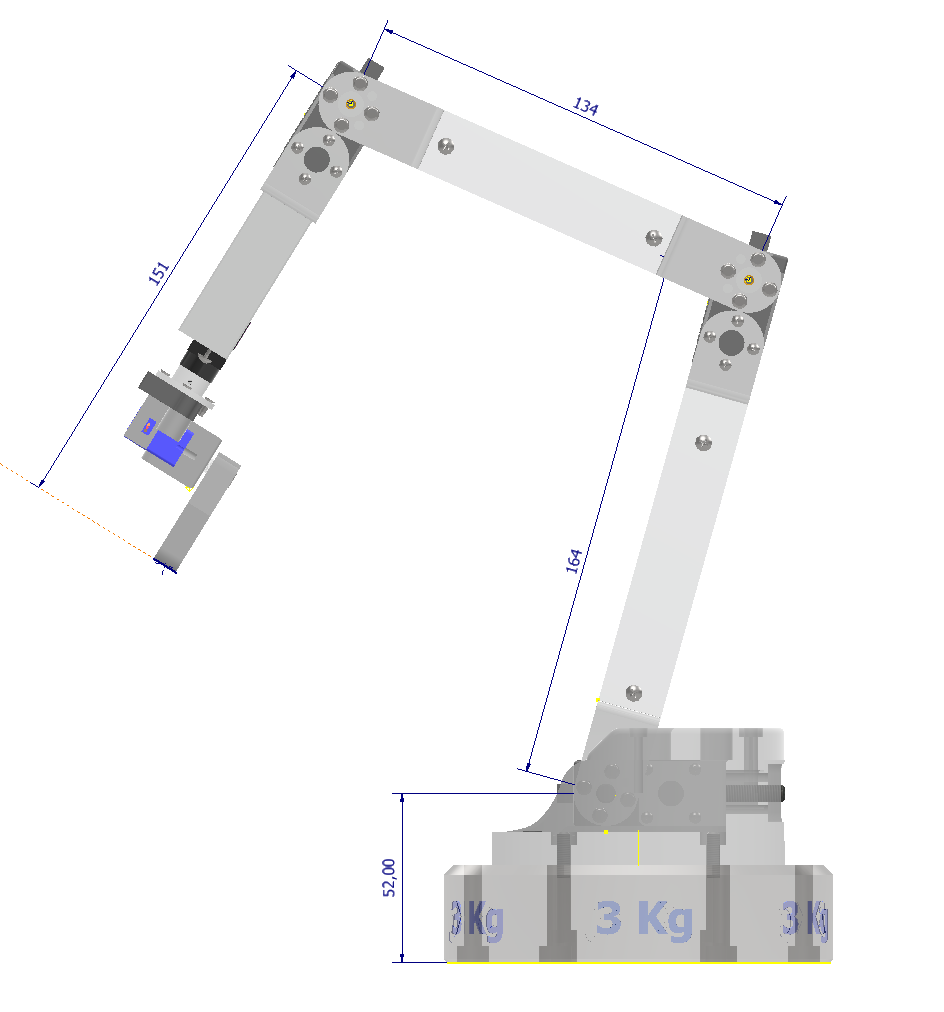 